ΑΠΟΤΕΛΕΣΜΑΤΑ ΣΤΟ ΠΜΣ ΤΟΥ ΤΕΦΑΑ/ΑΠΘ  «ΔΙΟΙΚΗΣΗ ΑΘΛΗΤΙΣΜΟΥ ΑΝΑΨΥΧΗΣ ΚΑΙ ΑΘΛΗΤΙΚΟΥ ΤΟΥΡΙΣΜΟΥ» 2023-2024Μετά την αξιολόγηση των αιτήσεων και των σχετικών δικαιολογητικών από την επιτροπή αξιολόγησης, οι επιτυχόντες αναγράφονται στην παρακάτω λίστα και σύμφωνα με τα μόρια τα οποία συγκέντρωσαν. Στο τέλος αναγράφονται οι επιλαχόντες κατά σειρά αξιολογικής κατάταξης οι οποίοι θα καλύψουν πιθανά κενά επιτυχόντων υποψηφίων που δεν θα ολοκληρώσουν τη διαδικασία εγγραφής. Η περίοδος υποβολής ενστάσεων των υποψηφίων λήγει τη Δευτέρα 25 Σεπτεμβρίου 2023 και ώρα  15:00.Οι υποβολές ενστάσεων αποστέλλονται ηλεκτρονικά με αποστολή email στο msc-spm@phed.auth.gr,  παραθέτοντας ονοματεπώνυμο, αριθμό πρωτοκόλλου και το λόγο ένστασης. Δεν έχετε δικαίωμα κατάθεσης εκπρόθεσμων δικαιολογητικών.Την Παρασκευή 29 Σεπτεμβρίου 2023 και ώρα 15:00 θα αναρτηθούν στο site τα οριστικά αποτελέσματα και πληροφορίες σχετικά με την εγγραφή των επιτυχόντων στο πρόγραμμα. Το χρονοδιάγραμμα και οι πληροφορίες για την αίτηση απαλλαγής διδάκτρων (που έχουν δικαίωμα να υποβάλλουν μόνο οι επιτυχόντες) βρίσκονται ήδη σε σχετικές ανακοινώσεις στο site.Ακολουθούν οι πίνακες με τις αξιολογικές κατατάξεις των υποψηφίων φοιτητών/-τριών:Συγκεκριμένα εισάγονται οι παρακάτω (40 επιτυχόντες)Επιλαχόντες πτυχιούχοι ΤΕΦΑΑ (91 επιλαχόντες)Επιλαχόντες πτυχιούχοι άλλων Τμημάτων (13 επιλαχόντες)Δεν πληρούσαν τις προϋποθέσεις: 5Η επιτροπής αξιολόγησης των αιτήσεων εισδοχής για το ακαδημαϊκό έτος 2023-2024:Καϊμακάμης Δημήτριος, Επίκουρος ΚαθηγητήςΔράκου Αμαλία, μέλος ΕΕΠΖουρλαδάνη Αθανασία, μέλος ΕΕΠΑΡΙΣΤΟΤΕΛΕΙΟΠΑΝΕΠΙΣΤΗΜΙΟΘΕΣΣΑΛΟΝΙΚΗΣ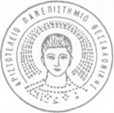 ARISTOTLEUNIVERSITY OFTHESSALONIKIΤμήμα Επιστήμης Φυσικής Αγωγής και Αθλητισμού Πρόγραμμα Μεταπτυχιακών Σπουδών« Διοίκηση Αθλητισμού Αναψυχής και Αθλητικού Τουρισμού»Department of Physical Education & Sports SciencePost Graduate Program54006 Thessaloniki, HellasΤηλέφωνο: 2310 992242Email:  msc-spm@phed.auth.gr       http://sportmanagement.phed.auth.gr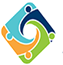 Α/ΑΑριθμός ΠρωτοκόλλουΣύνολο μορίωνΠαρατηρήσειςF12DA9A565,288CE8D71364,584D66BE0A64,12211245CA59,48671E0FE459,12FCEAD64A59F4EF887858,8C85D2D5656,52BAE2197255,36454ED64453,6835C0450053,6867936FD053,366AEB9962535FB2DE7652,8F6B7806D52,764CD5AF8652,76CB41781B52,665FD23EA252,489986AA5851,423A252DED51,43D87456E49,8CB498D7A48,5610BFD92147,848E0EA32847,56B140FE5C46,927079CFA446,1234BCAB2F45,644E1DE95245,30E458E5561,24ΕΚΤΟΣ ΤΕΦΑΑED38A13C51,88ΕΚΤΟΣ ΤΕΦΑΑ55F35D6750,88ΕΚΤΟΣ ΤΕΦΑΑ 76421AA845,22ΕΚΤΟΣ ΤΕΦΑΑ280CC18240,16ΕΚΤΟΣ ΤΕΦΑΑ4356120C39,8ΕΚΤΟΣ ΤΕΦΑΑ6617616538,88ΕΚΤΟΣ ΤΕΦΑΑ87E8E78537,48ΕΚΤΟΣ ΤΕΦΑΑ091212EE37,06ΕΚΤΟΣ ΤΕΦΑΑ970741FE36,16ΕΚΤΟΣ ΤΕΦΑΑ62FC2C0934,4ΕΚΤΟΣ ΤΕΦΑΑ3CC469A034,26ΕΚΤΟΣ ΤΕΦΑΑΑ/ΑΑριθμός ΠρωτοκόλλουΣύνολο μορίωνFFA17F9444,98953E942544467FBDBC43,869D42A89242,9236078FB641,36ADE9A50E40,96BEE6A61940,564C24834840,56A7ACD1CE40,16287053D240,124E616F9939,96BE6F822039,9240B34C1C39,64F7E64EDF39,56D7602A2639,46EC1A8FC639,32866BB35939,2AE4A799E39A7FF0E8538,8D01942A438,728E3789B338,487CCACEF137,9685411F0737,489DAB857637,36E959040A36,81A42BF0B36,760FAD6D4436,72EF32F08136,28FE74D00636,29E9003A836,16E959040A36,02EE20061935,88C60EB3FF35,8870DDCCFD35,462F40864E35,36100059B735,364AB503AF35,2406B0460E35,07A86CE1F334,84A2724E4D34,58BBCCC50F34,329D5E26C034,2430CCF5FD34,20F2A956D34,120A09F7CF340ACE6E3834C799C16233,846FF6BCCC33,72F4A6146433,56E6AFF60F33,44C0D85F0532,925719ADAE32,884334610432,8645BACAB932,7232FC88D732,529515C80032,52E76BB68932,32B2840B3832,3DCB2916332,16377A038532,046A7E212331,8882741DED31,889250DC931,7222000BD031,68CCCB0A9531,6458FC8C7C31,65B54DDAD31,52A32BE5A831,0436B7B47D31,048560488130,96410D1A5230,886463E65230,881FE2613630,7294D1536E30,4831F41ECD30,28004F58A329,84AF5981B729,80CE8754029,768B24470229,7710AB12329,68A077679629,647A8DD03829,282EED95A728,96CE7A44B328,72A4E3E57128,69C18289827,4621DB286D27,284DEE522926,923E0CD37D26,8444EA37EC26,5685BD4CC526,32Α/ΑΑριθμός ΠρωτοκόλλουΣύνολο μορίωνBB4FE08434,241E731A9934,06F25339F133,6865D4B8A133,32842F667332,7627DBA14C30,6C415B21528,168D5A7F8C27,74265A279726,92CFF76DDD26,8B547AD0425,6E25A6C1C25,16E584EACD25,12Α/ΑΑριθμός ΠρωτοκόλλουΠαρατηρήσειςB9855CCCΠΤΥΧΙΟ ΞΕΝΗΣ ΓΛΩΣΣΑΣC37779A1ΠΤΥΧΙΟ ΞΕΝΗΣ ΓΛΩΣΣΑΣ23C663E2ΠΤΥΧΙΟ ΞΕΝΗΣ ΓΛΩΣΣΑΣ89EE24C1ΠΤΥΧΙΟD69413ECΠΤΥΧΙΟ